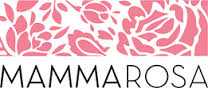 Interactieve voorlichting over borstkanker
Alleen voor vrouwen
Vrijdag 12 mei 2023
MOC Schilderswijk, Teniersstraat 15
Van 12.30 – 14.30 uur 
Inloop vanaf 12.00 met soep en broodjeProgramma
12.00 -12.30 inloop met soep en broodje
12.30 – 13.30 voorlichting over borstkanker
13.30 – 14.30 met elkaar in gesprek (interactief)De bijeenkomst is gratis 
en wordt georganiseerd door Mammarosa Den Haag
in samenwerking met MOC Schilderswijk.
Informatie en aanmelden:
MOC Schilderswijk: 070 7371356, activiteiten@mocschilderswijk.nl
Mammarosa Den Haag: denhaag@mammarosa.nl

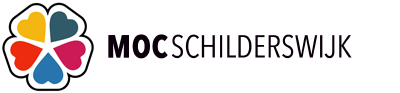 Kom luisteren en praat mee!!